проект	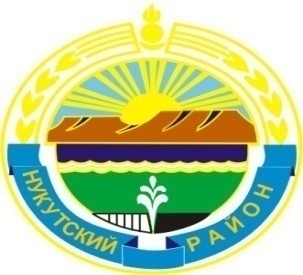 Муниципальное образование «Нукутский район»ДУМА МУНИЦИПАЛЬНОГО ОБРАЗОВАНИЯ«НУКУТСКИЙ  РАЙОН»Седьмой созыв РЕШЕНИЕ   октября 2021 года                                  №                                                     п.НовонукутскийОб утверждении Положения оКонтрольно-счетной комиссии муниципального образования «Нукутский район» в новой редакции            В соответствии с Федеральным законом от 7 февраля . № 6-ФЗ «Об общих принципах организации и деятельности контрольно-счетных органов субъектов Российской Федерации и муниципальных образований», Федеральным законом от 1 июля 2021 г. № 255-ФЗ «О внесении изменений в Федеральный закон «Об общих принципах организации и деятельности контрольно-счетных органов субъектов Российской Федерации и муниципальных образований» и отдельные законодательные акты Российской Федерации»,  Бюджетным кодексом Российской Федерации, Федеральным законом от 6 октября .   № 131-ФЗ «Об общих принципах организации местного самоуправления в Российской Федерации» и другим действующим законодательством,  Дума РЕШИЛА:Утвердить прилагаемое Положение о Контрольно-счетной комиссии муниципального образования «Нукутский район» в новой редакции (Приложение).Признать утратившим силу решение Думы МО «Нукутский район» от 20.12.2011 г. № 94 «Об  утверждении Положения о Контрольно-счетной комиссии МО «Нукутский район». Опубликовать настоящее решение с Приложением в печатном издании «Официальный курьер» и разместить на официальном сайте муниципального образования «Нукутский район».Настоящее решение вступает в силу со дня его официального опубликования.Председатель Думы муниципальногообразования «Нукутский район»						     К.М.БаторовМэр муниципального образования«Нукутский район»                                                                                         С.Г. ГомбоевПриложение   УТВЕРЖДЕНО      решением Думы                                                                                                                  МО «Нукутский район»										от 29.10.2021 г. №__ПОЛОЖЕНИЕО КОНТРОЛЬНО-СЧЕТНОЙ КОМИССИИМУНИЦИПАЛЬНОГО ОБРАЗОВАНИЯ«НУКУТСКИЙ РАЙОН»Настоящее Положение о Контрольно-счетной комиссии муниципального образования «Нукутский район» (далее - Положение) в соответствии с Конституцией Российской Федерации, Федеральным законом от 6 октября 2003 г.  № 131-ФЗ «Об общих принципах организации местного  самоуправления в Российской Федерации», Бюджетным кодексом Российской Федерации, Федеральным законом от 7 февраля 2011 г. № 6-ФЗ «Об общих принципах организации и деятельности контрольно-счетных органов субъектов Российской Федерации и муниципальных образований», Федеральным законом от 1 июля 2021 г. № 255-ФЗ «О внесении изменений в Федеральный закон «Об общих принципах организации и деятельности контрольно-счетных органов субъектов Российской Федерации и муниципальных образований», другими федеральными законами и иными нормативными правовыми актами Российской Федерации,  Уставом муниципального образования «Нукутский район» определяет порядок организации, деятельности и полномочия Контрольно-счетной комиссии муниципального образования «Нукутский район». В случае и порядке, установленных федеральными законами, правовое регулирование организации и деятельности Контрольно-счетной комиссии муниципального образования «Нукутский район» осуществляется также законами Иркутской области.Статья 1. Статус Контрольно-счетной комиссии муниципального образования «Нукутский район»1. Контрольно-счетная комиссия муниципального образования «Нукутский район» (далее – Контрольно-счетная комиссия) является постоянно действующим органом внешнего муниципального финансового контроля, образуется Думой муниципального образования «Нукутский район» и ему подотчетна.2. Контрольно-счетная комиссия обладает организационной и функциональной независимостью и осуществляет свою деятельность самостоятельно.3. Деятельность Контрольно-счетной комиссии  не может быть приостановлена, в том числе в связи с досрочным прекращением полномочий Думы района.4. Контрольно-счетная комиссия является муниципальным казенным учреждением.5. Контрольно-счетная комиссия является органом местного самоуправления, имеет гербовую печать и бланки со своим наименованием и с изображением герба муниципального образования «Нукутский район».6. Контрольно-счетная комиссия обладает правами юридического лица.7. Контрольно-счетная комиссия  обладает правом правотворческой инициативы по вопросам своей деятельности и реализации полномочий внешнего муниципального финансового контроля.8. Контрольно-счетная комиссия осуществляет полномочия контрольно-счетного органа поселения по осуществлению внешнего финансового контроля в случае заключения представительными органами поселений, входящих в состав муниципального района, соглашения с Думой муниципального образования «Нукутский район» о передаче таких полномочий.9. Место нахождения Контрольно-счетной комиссии: 669401, Иркутская область, Нукутский район, п. Новонукутский, ул. Ленина,26.Статья 2. Правовые основы деятельности Контрольно-счетной комиссииКонтрольно-счетная комиссия осуществляет свою деятельность на основе Конституции Российской Федерации, законодательства Российской Федерации, законов и иных нормативных правовых актов субъекта Российской Федерации, Устава муниципального образования «Нукутский район», настоящего Положения и иных муниципальных правовых актов.Статья 3. Принципы деятельности Контрольно-счетной комиссииДеятельность Контрольно-счетной комиссии основывается на принципах законности, объективности, эффективности, независимости, открытости и гласности.Статья 4. Состав Контрольно-счетной комиссии1. Контрольно-счетная комиссия образуется в составе председателя, аудитора и аппарата Контрольно-счетной комиссии.2. Председатель и аудитор Контрольно-счетной комиссии замещают муниципальные должности.3. Срок полномочий председателя  и аудитора Контрольно-счетной комиссии составляет 5 (пять) лет.4. В состав аппарата Контрольно-счетной комиссии  входят инспекторы и иные штатные работники. На инспекторов Контрольно-счетной комиссии возлагаются обязанности по организации и непосредственному проведению внешнего муниципального финансового контроля. Должность  инспектора Контрольно-счетной комиссии относится к должности муниципальной службы.5. Права, обязанности и ответственность работников Контрольно-счетной комиссии определяются Федеральным законом от 07.02.2011 № 6-ФЗ «Об общих принципах организации и деятельности контрольно-счетных органов субъектов Российской Федерации и муниципальных образований», законодательством о муниципальной службе, трудовым законодательством и иными нормативными правовыми актами, содержащими нормы трудового права.6. Штатная численность Контрольно-счетной комиссии определяется по представлению председателя Контрольно-счетной комиссии с учетом необходимости выполнения возложенных законодательством полномочий, обеспечения организационной и функциональной независимости в количестве трех человек.7. Структура и штатное расписание Контрольно-счетной комиссии утверждаются председателем Контрольно-счетной комиссии, исходя из возложенных на Контрольно-счетную комиссию полномочий.Статья 5. Порядок назначения на должность и освобождения от должности председателя,  аудитора Контрольно-счетной комиссии1. Председатель и аудитор Контрольно-счетной комиссии назначаются на должность Думой муниципального образования «Нукутский район».2. Предложения о кандидатурах на должность председателя Контрольно-счетной комиссии вносятся в Думу муниципального образования «Нукутский район»:1) председателем Думы муниципального образования «Нукутский район»;2) депутатами Думы муниципального образования «Нукутский район» - не менее одной трети от установленного числа депутатов представительного органа муниципального образования;3) мэром муниципального образования «Нукутский район».3. Кандидатуры на должность председателя Контрольно-счетной комиссии представляются в Думу муниципального образования «Нукутский район» субъектами, перечисленными в части 2 настоящей статьи, не позднее чем за два месяца до истечения полномочий действующего председателя Контрольно-счетной комиссии.4. Кандидатуры на должность аудитора Контрольно-счетной комиссии вносятся в Думу муниципального образования «Нукутский район» председателем Контрольно-счетной комиссии.Статья 6. Требования к кандидатурам на должность председателя  и аудитора Контрольно-счетной комиссии1. На должность председателя и аудитора Контрольно-счетной	комиссии назначаются граждане Российской Федерации, соответствующие следующим квалификационным требованиям:1) наличие высшего образования;2) опыт работы в области государственного, муниципального управления, государственного, муниципального контроля (аудита), экономики, финансов, юриспруденции не менее пяти лет;3) знание Конституции Российской Федерации, федерального законодательства, в том числе бюджетного законодательства Российской Федерации и иных нормативных правовых актов, регулирующих бюджетные правоотношения, законодательства Российской Федерации о противодействии коррупции, Устава, законов Иркутской области и иных нормативных правовых актов, Устава муниципального образования «Нукутский район» и иных муниципальных правовых актов применительно к исполнению должностных обязанностей, а также общих требований к стандартам внешнего государственного и муниципального аудита (контроля) для проведения контрольных и экспертно-аналитических мероприятий Контрольно-счетной комиссией.2. Гражданин Российской Федерации не может быть назначен на должность председателя или аудитора Контрольно-счетной комиссии в случае:1) наличия у него неснятой или непогашенной судимости;2) признания его недееспособным или ограниченно дееспособным решением суда, вступившим в законную силу;3) отказа от прохождения процедуры оформления допуска к сведениям, составляющим государственную и иную охраняемую федеральным законом тайну, если исполнение обязанностей по должности, на замещение которой претендует гражданин, связано с использованием таких сведений;4) прекращения гражданства Российской Федерации или наличия гражданства (подданства) иностранного государства либо вида на жительство или иного документа, подтверждающего право на постоянное проживание гражданина Российской Федерации на территории иностранного государства;5) наличия оснований, предусмотренных пунктом 3 настоящей статьи.3. Председатель и  аудитор Контрольно-счетной комиссии не могут состоять в близком родстве или свойстве (родители, супруги, дети, братья, сестры, а также братья, сестры, родители, дети супругов и супруги детей) с мэром района, председателем Думы района, главой сельской администрации, руководителями судебных и правоохранительных органов, расположенных на территории муниципального образования.4. Председатель и аудитор Контрольно-счетной комиссии  не могут заниматься другой оплачиваемой деятельностью, кроме преподавательской, научной и иной творческой деятельности. При этом преподавательская, научная и иная творческая деятельность не может финансироваться исключительно за счет средств иностранных государств, международных и иностранных организаций, иностранных граждан и лиц без гражданства, если иное не предусмотрено международным договором Российской Федерации или законодательством Российской Федерации.5. Председатель  и аудитор Контрольно-счетной комиссии, а также лица, претендующие на замещение указанных должностей, обязаны представлять сведения о своих доходах, об имуществе и обязательствах имущественного характера, а также о доходах, об имуществе и обязательствах имущественного характера своих супруги (супруга) и несовершеннолетних детей в порядке, установленном нормативными правовыми актами Российской Федерации, субъектов Российской Федерации, муниципальными нормативными правовыми актами.Статья 7. Гарантии статуса должностных лиц Контрольно-счетной комиссии1. Председатель, аудитор и инспекторы Контрольно-счетной комиссии являются должностными лицами Контрольно-счетной комиссии.2. Воздействие в какой-либо форме на должностных лиц Контрольно-счетной комиссии  в целях воспрепятствования осуществлению ими должностных полномочий или оказания влияния на принимаемые ими решения, а также насильственные действия, оскорбления, а равно клевета в отношении должностных лиц Контрольно-счетной комиссии либо распространение заведомо ложной информации об их деятельности влекут за собой ответственность, установленную законодательством Российской Федерации и (или) законодательством Иркутской области.3. Должностные лица Контрольно-счетной комиссии подлежат государственной защите в соответствии с законодательством Российской Федерации о государственной защите судей, должностных лиц правоохранительных и контролирующих органов и иными нормативными правовыми актами Российской Федерации.4. Должностные лица Контрольно-счетной комиссии обладают гарантиями профессиональной независимости.5. Председатель, аудитор Контрольно-счетной комиссии досрочно освобождается от должности на основании решения Думы муниципального образования «Нукутский район» по следующим основаниям:1) вступления в законную силу обвинительного приговора суда в отношении них;2) признания их недееспособными или ограниченно дееспособными вступившим в законную силу решением суда;3) прекращения гражданства Российской Федерации или наличия гражданства (подданства) иностранного государства либо вида на жительство или иного документа, подтверждающего право на постоянное проживание гражданина Российской Федерации на территории иностранного государства;4) подачи письменного заявления об отставке;5) нарушения требований законодательства Российской Федерации при осуществлении возложенных на него должностных полномочий или злоупотребления должностными полномочиями, если за решение о его досрочном освобождении проголосует большинство от установленного числа депутатов Думы муниципального образования «Нукутский район»;6) достижения установленного в соответствии с федеральным законом предельного возраста пребывания в должности;7) выявления обстоятельств, предусмотренных частями 2 и 3 статьи 6 настоящего Положения;8) несоблюдения ограничений, запретов, неисполнения обязанностей, которые установлены Федеральным законом от 25 декабря 2008 года N 273-ФЗ "О противодействии коррупции", Федеральным законом от 3 декабря 2012 года N 230-ФЗ "О контроле за соответствием расходов лиц, замещающих государственные должности, и иных лиц их доходам", Федеральным законом от 7 мая 2013 года N 79-ФЗ "О запрете отдельным категориям лиц открывать и иметь счета (вклады), хранить наличные денежные средства и ценности в иностранных банках, расположенных за пределами территории Российской Федерации, владеть и (или) пользоваться иностранными финансовыми инструментами».Статья 8. Полномочия Контрольно-счетной комиссии1. Контрольно-счетная комиссия осуществляет следующие полномочия:1) организация и осуществление контроля за законностью и эффективностью использования средств местного бюджета, а также иных средств в случаях, предусмотренных законодательством Российской Федерации;2) экспертиза проектов местного бюджета, проверка и анализ обоснованности его показателей;3) внешняя проверка годового отчета об исполнении местного бюджета;4) проведение аудита в сфере закупок товаров, работ и услуг в соответствии с Федеральным законом от 5 апреля 2013 года № 44-ФЗ «О контрактной системе в сфере закупок товаров, работ, услуг для обеспечения государственных и муниципальных нужд»;5) оценка эффективности формирования муниципальной собственности, управления   и   распоряжения   такой   собственностью и контроль за соблюдением установленного порядка формирования такой собственности, управления и распоряжения такой собственностью (включая исключительные права на результаты интеллектуальной деятельности);6) оценка эффективности предоставления налоговых и иных льгот и преимуществ, бюджетных кредитов за счет средств местного бюджета, а также оценка законности предоставления муниципальных гарантий и поручительств или обеспечения исполнения обязательств другими способами по сделкам, совершаемым юридическими лицами и индивидуальными предпринимателями за счет средств местного бюджета и имущества, находящегося в муниципальной собственности;7) экспертиза проектов муниципальных правовых актов в части, касающейся расходных обязательств муниципального образования, экспертиза проектов муниципальных правовых актов, приводящих к изменению доходов местного бюджета, а также муниципальных программ (проектов муниципальных программ);8) анализ и мониторинг бюджетного процесса в муниципальном образовании, в том числе подготовка предложений по устранению выявленных отклонений в бюджетном процессе и совершенствованию бюджетного законодательства Российской Федерации;9) проведение оперативного анализа   исполнения   и   контроля   за организацией исполнения местного бюджета в текущем финансовом году, ежеквартальное представление информации о ходе исполнения местного бюджета, о результатах проведенных контрольных и экспертно-аналитических мероприятий в Думу муниципального образования и мэру муниципального образования;10) осуществление контроля за состоянием муниципального внутреннего и внешнего долга;11) оценка реализуемости, рисков и результатов достижения целей социально-экономического развития муниципального образования, предусмотренных документами стратегического планирования муниципального образования, в пределах компетенции Контрольно-счетной комиссии;12) участие в пределах полномочий в мероприятиях, направленных на противодействие коррупции;13) иные полномочия в сфере внешнего муниципального финансового контроля, установленные федеральными законами, законами Иркутской области, Уставом и нормативными правовыми актами Думы муниципального образования «Нукутский район».2. Внешний государственный и муниципальный финансовый контроль осуществляется Контрольно-счетной комиссией:1) в отношении органов местного самоуправления и муниципальных органов, муниципальных учреждений и унитарных предприятий муниципального образования, а также иных организаций, если они используют имущество, находящееся в муниципальной собственности муниципального образования;2) в отношении иных лиц в случаях, предусмотренных Бюджетным кодексом Российской Федерации и другими федеральными законами.Статья 9. Формы осуществления Контрольно-счетной комиссией внешнего муниципального финансового контроля1. Внешний муниципальный финансовый контроль осуществляется Контрольно-счетной комиссией в форме контрольных или экспертно-аналитических мероприятий.2. При проведении контрольного мероприятия Контрольно-счетной комиссией составляется соответствующий акт (акты), который доводится до сведения руководителей проверяемых органов и организаций. На основании акта (актов) Контрольно-счетной комиссии составляется отчет.3. При проведении экспертно-аналитического мероприятия Контрольно-счетной комиссией составляются отчет или заключение.Статья 10. Стандарты внешнего муниципального финансового контроля1. Контрольно-счетная комиссия при осуществлении внешнего муниципального финансового контроля руководствуется Конституцией Российской Федерации, законодательством Российской Федерации, законодательством Иркутской области, нормативными правовыми актами муниципального образования «Нукутский район», а также стандартами внешнего муниципального финансового контроля.2. Стандарты внешнего муниципального финансового контроля для проведения контрольных и экспертно-аналитических мероприятий утверждаются Контрольно-счетной комиссией в соответствии с общими требованиями, утвержденными Счетной палатой Российской Федерации.3. При подготовке стандартов внешнего муниципального финансового контроля учитываются международные стандарты в области государственного контроля, аудита и финансовой отчетности.4. Стандарты внешнего муниципального финансового контроля, утверждаемые Контрольно-счетной комиссией, не могут противоречить законодательству Российской Федерации и законодательству Иркутской области.Статья 11. Планирование деятельности Контрольно-счетной комиссии1. Контрольно-счетная комиссия осуществляет свою деятельность на основе планов, которые разрабатываются и утверждаются ею самостоятельно.2. Планирование деятельности Контрольно-счетной комиссии осуществляется с учетом результатов контрольных и экспертно-аналитических мероприятий, а также на основании поручений Думы муниципального образования «Нукутский район», предложений мэра муниципального образования «Нукутский район».План работы Контрольно-счетной комиссии на предстоящий год утверждается председателем Контрольно-счетной комиссии в срок до 30 декабря.3. Поручения, принятые решением Думы муниципального образования «Нукутский район», предложения мэра муниципального образования «Нукутский район», направленные в Контрольно-счетную комиссию до 15 декабря года, предшествующего планируемому, подлежат обязательному включению в план работы Контрольно-счетной комиссии на предстоящий год.Статья 12. Регламент Контрольно-счетной комиссии1. Регламент Контрольно-счетной комиссии определяет:- содержание направлений деятельности Контрольно-счетной комиссии;- распределение обязанностей между  председателем и аудитором Контрольно-счетной комиссии;- вопросы подготовки и проведения контрольных и экспертно-аналитических мероприятий;- порядок ведения делопроизводства;- порядок направления запросов о предоставлении информации, документов и материалов, необходимых для проведения контрольных и экспертно-аналитических мероприятий;- процедуру опубликования в средствах массовой информации или размещения в сети Интернет информации о деятельности Контрольно-счетной комиссии;- иные вопросы внутренней деятельности Контрольно-счетной комиссии.2. Регламент Контрольно-счетной комиссии утверждается Председателем Контрольно-счетной комиссии.Статья 13. Обязательность исполнения требований должностных лиц Контрольно-счетной комиссии1. Требования и запросы должностных лиц Контрольно-счетной комиссии, связанные с осуществлением ими своих должностных полномочий, установленных законодательством Российской Федерации, Иркутской области, нормативными правовыми актами муниципального образования «Нукутский район», являются обязательными для исполнения органами местного самоуправления и муниципальными органами, организациями, в отношении которых осуществляется внешний муниципальный финансовый контроль (далее - проверяемые органы и организации).2. Неисполнение законных требований и запросов должностных лиц Контрольно-счетной комиссии, а также воспрепятствование осуществлению ими возложенных на них должностных полномочий влекут за собой ответственность, установленную законодательством Российской Федерации, Иркутской области.Статья 14. Полномочия председателя и аудитора по организации деятельности Контрольно-счетной комиссии1.         Председатель Контрольно-счетной комиссии:1) осуществляет общее руководство деятельностью Контрольно-счетной комиссии;2) утверждает Регламент Контрольно-счетной комиссии;3) утверждает планы работы Контрольно-счетной комиссии и изменения к ним;4) утверждает годовой отчет о деятельности Контрольно-счетной комиссии;5) утверждает стандарты внешнего муниципального финансового контроля;6) утверждает результаты контрольных и экспертно-аналитических мероприятий Контрольно-счетной комиссии; подписывает представления и предписания Контрольно-счетной комиссии;7) представляет Думе муниципального образования «Нукутский район» ежегодный отчет о деятельности Контрольно-счетной комиссии, информацию о результатах проведенных контрольных и экспертно-аналитических мероприятий;8) представляет Контрольно-счетную комиссию в государственных органах   Российской    Федерации, государственных    органах    Иркутской области   и   органах   местного   самоуправления;9) утверждает   структуру и штатное расписание Контрольно-счетной комиссии и должностные инструкции работников Контрольно-счетной комиссии;10) осуществляет полномочия нанимателя работников аппарата Контрольно-счетной комиссии;11) утверждает правовые акты о реализации гарантий, установленных для должностных лиц Контрольно-счетной комиссии;12) издает правовые акты (распоряжения) по вопросам организации деятельности Контрольно-счетной комиссии.2. Аудитор Контрольно-счетной комиссии возглавляет направления деятельности Контрольно-счетной комиссии. Статья 15. Права, обязанности и ответственность должностных лиц Контрольно-счетной комиссии1. Должностные лица Контрольно-счетной комиссии  при осуществлении возложенных на них должностных полномочий имеют право:1) беспрепятственно входить на территорию и в помещения, занимаемые проверяемыми органами и организациями, иметь доступ к их документам и материалам, а также осматривать занимаемые ими территории и помещения;2) в случае обнаружения подделок, подлогов, хищений, злоупотреблений и при необходимости пресечения данных противоправных действий опечатывать кассы, кассовые и служебные помещения, склады и архивы проверяемых органов и организаций, изымать документы и материалы с учетом ограничений, установленных законодательством Российской Федерации. Опечатывание касс, кассовых и служебных помещений, складов и архивов, изъятие документов и материалов производятся с участием уполномоченных должностных лиц проверяемых органов и организаций и составлением соответствующих актов;3) в пределах своей компетенции направлять запросы должностным лицам территориальных органов федеральных органов исполнительной власти и их структурных подразделений, органов управления государственными внебюджетными фондами, органов государственной власти и государственных органов субъектов Российской Федерации, органов местного самоуправления и муниципальных органов, организаций;4) в пределах своей компетенции требовать от руководителей и других должностных лиц проверяемых органов и организаций представления письменных объяснений по фактам нарушений, выявленных при проведении контрольных мероприятий, а также необходимых копий документов, заверенных в установленном порядке;5) составлять акты по фактам непредставления или несвоевременного представления должностными лицами проверяемых органов и организаций документов и материалов, запрошенных при проведении контрольных мероприятий;6) в пределах своей компетенции знакомиться со всеми необходимыми документами, касающимися финансово-хозяйственной деятельности проверяемых органов и организаций, в том числе в установленном порядке с документами, содержащими государственную, служебную, коммерческую и иную охраняемую законом тайну;7) знакомиться с информацией, касающейся финансово-хозяйственной деятельности проверяемых органов и организаций и хранящейся в электронной форме в базах данных проверяемых органов и организаций, в том числе в установленном порядке с информацией, содержащей государственную, служебную, коммерческую и иную охраняемую законом тайну;8) знакомиться с технической документацией к электронным базам данных;9) составлять протоколы об административных правонарушениях, если такое право предусмотрено законодательством Российской Федерации, законодательством Иркутской области.2. Должностные лица Контрольно-счетной комиссии в случае опечатывания касс, кассовых и служебных помещений, складов и архивов, изъятия документов и материалов в случае, предусмотренном пунктом 2 части 1 настоящей статьи, должны незамедлительно (в течение 24 часов) уведомить об этом председателя Контрольно-счетной комиссии в порядке, установленном законом Иркутской области.3. Должностные лица Контрольно-счетной комиссии не вправе вмешиваться в оперативно-хозяйственную деятельность проверяемых органов и организаций, а также разглашать информацию, полученную при проведении контрольных мероприятий, предавать гласности свои выводы до завершения контрольных мероприятий и составления соответствующих актов и отчетов.4. Должностные лица Контрольно-счетной комиссии обязаны сохранять государственную, служебную, коммерческую и иную охраняемую законом тайну, ставшую им известной при проведении в проверяемых органах и организациях контрольных и экспертно-аналитических мероприятий, проводить контрольные и экспертно-аналитические мероприятия, объективно и достоверно отражать их результаты в соответствующих актах, отчетах и заключениях Контрольно-счетной комиссии.5. Должностные лица Контрольно-счетной комиссии   обязаны соблюдать ограничения, запреты, исполнять обязанности, которые установлены Федеральным законом от 25 декабря 2008 года N 273-ФЗ «О противодействии коррупции», Федеральным законом от 3 декабря 2012 года N 230-ФЗ «О контроле за соответствием расходов лиц, замещающих государственные должности, и иных лиц их доходам», Федеральным законом от 7 мая 2013 года N 79-ФЗ «О запрете отдельным категориям лиц открывать и иметь счета (вклады), хранить наличные денежные средства и ценности в иностранных банках, расположенных за пределами территории Российской Федерации, владеть и (или) пользоваться иностранными финансовыми инструментами».6. Должностные лица Контрольно-счетной комиссии несут ответственность в соответствии с законодательством Российской Федерации за достоверность и объективность результатов проводимых ими контрольных и экспертно-аналитических мероприятий, а также за разглашение государственной и иной охраняемой законом тайны.7. Председатель, аудитор Контрольно-счетной комиссии или уполномоченные ими работники Контрольно-счетной комиссии вправе участвовать в заседаниях Думы муниципального образования «Нукутский район», его комитетов, комиссий и рабочих групп, заседаниях администрации муниципального образования «Нукутский район», координационных и совещательных органов при мэре муниципального образования «Нукутский район».Статья 16. Представление информации Контрольно-счетной комиссии1. Органы, организации и их должностные лица, указанные в части 1 статьи 15 Федерального закона от 07 февраля 2011 г. N 6-ФЗ «Об общих принципах организации и деятельности контрольно-счетных органов субъектов Российской Федерации и муниципальных образований», в отношении которых Контрольно-счетная комиссия вправе осуществлять внешний муниципальный финансовый контроль, или которые обладают информацией, необходимой для осуществления внешнего муниципального финансового контроля, представляют по запросам Контрольно-счетной комиссии информацию, документы и материалы, необходимые для проведения контрольных и экспертно-аналитических мероприятий, в сроки, указанные в запросе или установленные законами Иркутской области.2. Порядок направления Контрольно-счетной комиссии запросов, указанных в части 1 настоящей статьи, определяется муниципальными правовыми актами и Регламентом Контрольно-счетной комиссии.3. При осуществлении Контрольно-счетной комиссией мероприятий внешнего муниципального финансового контроля проверяемые органы и организации должны обеспечить должностным лицам Контрольно-счетной комиссии возможность ознакомления с управленческой и иной отчетностью и документацией, документами, связанными с формированием и исполнением бюджета муниципального образования, использованием муниципальной собственности, муниципальными информационными системами, используемыми проверяемыми органами и организациями, и технической документацией к ним, а также иными документами, необходимыми для осуществления Контрольно-счетной комиссией его полномочий.Руководители проверяемых органов и организаций обязаны создавать необходимые условия для работы должностных лиц Контрольно-счетной комиссии, обеспечивать соответствующих должностных лиц Контрольно-счетной комиссии, участвующих в контрольных мероприятиях, оборудованным рабочим местом с доступом к справочным правовым системам, информационно-телекоммуникационной сети Интернет.4. Администрация муниципального образования «Нукутский район» направляет в Контрольно-счетную комиссию бюджетную отчетность, финансовую отчетность, утвержденную сводную бюджетную роспись бюджета муниципального образования в порядке и сроки, установленные муниципальными правовыми актами.5. Непредставление или несвоевременное представление в Контрольно-счетную комиссию по его запросу информации, документов и материалов, необходимых для проведения контрольных и экспертно-аналитических мероприятий, а равно представление информации, документов и материалов не в полном объеме или представление недостоверных информации, документов и материалов влечет за собой ответственность, установленную законодательством Российской Федерации и (или) законодательством Иркутской области.6. При осуществлении внешнего муниципального финансового контроля Контрольно-счетной комиссии предоставляется необходимый для реализации его полномочий постоянный доступ к государственным и муниципальным информационным системам в соответствии с законодательством Российской Федерации об информации, информационных технологиях и о защите информации, законодательством Российской Федерации о государственной и иной охраняемой законом тайне.Статья 17. Представления и предписания Контрольно-счетной комиссии1. Контрольно-счетная комиссия по результатам проведения контрольных мероприятий вправе вносить в органы местного самоуправления и муниципальные органы, проверяемые органы и организации и их должностным лицам представления для принятия мер по устранению выявленных бюджетных и иных нарушений и недостатков, предотвращению нанесения материального ущерба муниципальному образованию или возмещению причиненного вреда, по привлечению к ответственности должностных лиц, виновных в допущенных нарушениях, а также мер по пресечению, устранению и предупреждению нарушений.2. Представление Контрольно-счетной комиссии подписывается председателем Контрольно-счетной комиссии,  либо аудитором Контрольно-счетной комиссии.3. Органы местного самоуправления, муниципальные органы, иные организации в указанный в представлении срок, или, если срок не указан, в течение 30 дней со дня его получения обязаны уведомить в письменной форме Контрольно-счетную комиссию о принятых по результатам выполнения представления решениях и мерах.4. Срок выполнения представления может быть продлен по решению Контрольно-счетной комиссии, но не более одного раза.5. В случае выявления нарушений, требующих безотлагательных мер по их пресечению и предупреждению, невыполнения представлений Контрольно-счетной комиссии, а также в случае воспрепятствования проведению должностными лицами Контрольно-счетной комиссии контрольных мероприятий Контрольно-счетная комиссия направляет в органы местного самоуправления и муниципальные органы, проверяемые организации и их должностным лицам предписание.6. Предписание Контрольно-счетной комиссии должно содержать указание на конкретные допущенные нарушения и конкретные основания вынесения предписания.7. Предписание Контрольно-счетной комиссии подписывается председателем Контрольно-счетной комиссии.8. Предписание Контрольно-счетной комиссии  должно быть исполнено в установленные в нем сроки.9. Срок выполнения предписания может быть продлен по решению Контрольно-счетной комиссии, но не более одного раза.10. Невыполнение представления или предписания Контрольно-счетной комиссии влечет за собой ответственность, установленную законодательством Российской Федерации.11. В случае если при проведении контрольных мероприятий выявлены факты незаконного использования средств бюджета муниципального образования, в которых усматриваются признаки преступления или коррупционного правонарушения, Контрольно-счетная комиссия незамедлительно передает материалы контрольных мероприятий в правоохранительные органы.Статья 18. Гарантии прав проверяемых органов и организаций1. Акты, составленные Контрольно-счетной комиссией при проведении контрольных мероприятий, доводятся до сведения руководителей проверяемых органов и организаций. Пояснения и замечания руководителей проверяемых органов и организаций, представленные в срок, установленный законами Иркутской области, прилагаются к актам и в дальнейшем являются их неотъемлемой частью.2. Проверяемые органы и организации и их должностные лица вправе обратиться с жалобой на действия (бездействие) Контрольно-счетной комиссии в Думу района.Статья 19. Взаимодействие Контрольно-счетной комиссии1. Контрольно-счетная комиссия при осуществлении своей деятельности вправе взаимодействовать с контрольно-счетными органами других субъектов Российской Федерации и муниципальных образований, а также со Счетной палатой Российской Федерации, с территориальными управлениями Центрального банка Российской Федерации, налоговыми органами, органами прокуратуры, иными правоохранительными, надзорными и контрольными органами Российской Федерации, субъектов Российской Федерации и муниципальных образований. Контрольно-счетная комиссия вправе заключать с ними соглашения о сотрудничестве и взаимодействии.2. Контрольно-счетная комиссия вправе вступать в объединения (ассоциации) контрольно-счетных органов Российской Федерации, объединения (ассоциации) Контрольно-счетной палаты Иркутской области.3. Контрольно-счетная комиссия вправе на основе заключенных соглашений о сотрудничестве и взаимодействии привлекать к участию в проведении контрольных и экспертно-аналитических мероприятий контрольные, правоохранительные и иные органы и их представителей, а также на договорной основе аудиторские, научно-исследовательские, экспертные и иные учреждения и организации, отдельных специалистов, экспертов, переводчиков.4. В целях координации своей деятельности Контрольно-счетная комиссия и иные государственные и муниципальные органы могут создавать как временные, так и постоянно действующие совместные координационные, консультационные, совещательные и другие рабочие органы.5. Контрольно-счетная комиссия по письменному обращению Контрольно-счетных органов других субъектов Российской Федерации и муниципальных образований может принимать участие в проводимых ими контрольных и экспертно-аналитических мероприятиях.6. Контрольно-счетная комиссия вправе обратиться в Счетную палату Российской Федерации за заключением о соответствии его деятельности законодательству о внешнем муниципальном финансовом контроле и рекомендациями по повышению ее эффективности.Статья 20. Обеспечение доступа к информации о деятельности Контрольно-счетной комиссии1. Контрольно-счетная комиссия в целях обеспечения доступа к информации о своей деятельности размещает на официальном сайте муниципального образования «Нукутский район» во разделе «Местное самоуправление» в вкладке «Контрольно-счетная комиссия» в информационно-телекоммуникационной сети Интернет и опубликовывает в средствах массовой информации информацию о проведенных контрольных и экспертно-аналитических мероприятиях, о выявленных при их проведении нарушениях, о внесенных представлениях и предписаниях, а также о принятых по ним решениях и мерах.2. Контрольно-счетная комиссия ежегодно представляет отчет о своей деятельности Думе муниципального образования «Нукутский район». Указанный отчет размещается в сети Интернет только после его рассмотрения Думой  района.3. Порядок опубликования в средствах массовой информации и размещения в сети Интернет информации о деятельности Контрольно-счетной комиссии осуществляется в соответствии с Регламентом Контрольно-счетной комиссии.Статья 21. Финансовое обеспечение деятельности Контрольно-счетной комиссии1. Финансовое обеспечение деятельности Контрольно-счетной комиссии осуществляется за счет средств бюджета муниципального образования «Нукутский район». Финансовое обеспечение деятельности Контрольно-счетной комиссии предусматривается в объеме, позволяющем обеспечить осуществление возложенных на него полномочий.2. Средства на содержание Контрольно-счетной комиссии предусматриваются в бюджете муниципального образования отдельной строкой в соответствии с классификацией расходов бюджета Российской Федерации.3. Контроль за использованием Контрольно-счетной комиссией бюджетных средств и муниципального имущества осуществляется на основании правовых актов Думы района.Статья 22. Материальное, социальное обеспечение и гарантии работников Контрольно-счетной комиссии1. Должностным лицам Контрольно-счетной комиссии гарантируется денежное содержание (вознаграждение), ежегодные оплачиваемые отпуска (основной и дополнительные), профессиональное развитие, в том числе получение дополнительного профессионального образования, а также другие меры материального и социального обеспечения, установленные для лиц, замещающих муниципальные должности и должности муниципальной службы муниципального образования «Нукутский район» (в том числе по медицинскому и санаторно-курортному обеспечению, бытовому, транспортному и иным видам обслуживания).Ежегодный основной оплачиваемый отпуск должностным лицам Контрольно-счетной комиссии устанавливается продолжительностью 30 календарных дней.2. Председателю Контрольно-счетной комиссии устанавливается денежное вознаграждение и иные выплаты в порядке установленным муниципальным правовым актом Думы муниципального образования «Нукутский район» в соответствии с законодательством Иркутской области.3. Аудитору Контрольно-счетной комиссии устанавливается денежное вознаграждение и иные выплаты в порядке установленным муниципальным правовым актом Думы муниципального образования «Нукутский район» в соответствии с законодательством Иркутской области.4. Председателю, аудитору и инспектору Контрольно-счетной комиссии гарантируется государственная защита, включая обязательное государственное страхование жизни и здоровья за счет средств бюджета муниципального образования «Нукутский район» в соответствии с законодательством Российской Федерации о государственной защите судей, должностных лиц правоохранительных и контролирующих органов и иными нормативными правовыми актами Российской Федерации.5. Меры по материальному и социальному обеспечению председателя, аудитора и  инспектора Контрольно-счетной комиссии муниципального образования «Нукутский район» устанавливаются муниципальными правовыми актами в соответствии с федеральными законами и законами Иркутской области.6. Председатель Контрольно-счетной комиссии утверждает соответствующие положения о реализации установленных гарантий в Контрольно-счетной комиссии.Статья 23. Заключительное положениеИзменения в настоящее Положение вносятся правовым актом Думы муниципального образования «Нукутский район» и вступают в силу в установленном порядке.Настоящее Положение вступает в силу со дня его официального опубликования.Председаитель Думы муниципальногообразования «Нукутский район»						К.М.БаторовМэр муниципального образования«Нукутский район»                                                                                  С.Г.ГомбоевПОЯСНИТЕЛЬНАЯ ЗАПИСКА к проекту решения Думы муниципального образования «Нукутский район» «Об утверждении Положения о Контрольно-счетной комиссии муниципального образования «Нукутский район»»Субъект нормотворческой инициативыСубъектом нормотворческой инициативы является председатель Контрольно-счетной комиссии муниципального образования «Нукутский район».Проект решения Думы муниципального образования «Нукутский район» «Об утверждении Положения о Контрольно-счетной комиссии муниципального образования «Нукутский район»» (далее – проект решения Думы) подготовлен председателем Контрольно-счетной комиссии муниципального образования «Нукутский район».Правовое основание принятия правового акта Федеральный закон от 7 февраля 2011 года № 6-ФЗ «Об общих принципах организации и деятельности контрольно-счетных органов субъектов Российской Федерации и муниципальных образований», федеральный закон от 1 июля 2021 г. № 255-ФЗ «О внесении изменений в Федеральный закон «Об общих принципах организации и деятельности контрольно-счетных органов субъектов Российской Федерации и муниципальных образований» и отдельные законодательные акты Российской Федерации, статья 45   Устава муниципального образования «Нукутский район».Состояние правового регулирования в данной сфере: обоснование целесообразности принятия правового акта Законом № 255-ФЗ предусмотрен ряд изменений, который требует обязательного приведения муниципальных правых актов и иных актов  Контрольно-счетной комиссии МО «Нукутский район» в соответствие с данным Законом.Предмет правового регулирования и основные правовые предписания проекта правового актаПроект решения Думы состоит из 2 пунктов:пунктом 1 предлагается утвердить Положение о Контрольно-счетной комиссии муниципального образования «Нукутский район» в новой редакции;пункт 2 признать утратившим силу Решение Думы МО «Нукутский район» от 20.12.2011 г. № 94 «Об утверждении Положения о Контрольно-счетной комиссии МО «Нукутский район». Перечень правовых актов, принятия, отмены, изменения либо признания утратившими силу которых потребует принятие данного правового актаПринятие проекта решения Думы потребует  отмены Решения Думы МО «Нукутский район» от 20.12.2011 г. № 94.Принятие проекта решения Думы не повлечет дополнительного привлечения средств местного бюджета.Перечень органов и организаций, с которыми проект правового акта согласован; в случае наличия разногласий – краткое изложение их содержания и мотивированное мнение о нихПроект решения Думы прошел все необходимые согласования, замечания к проекту отсутствуют.Председатель Контрольно-счетной комиссииМО «Нукутский район»                                                    М.А.Николаева
